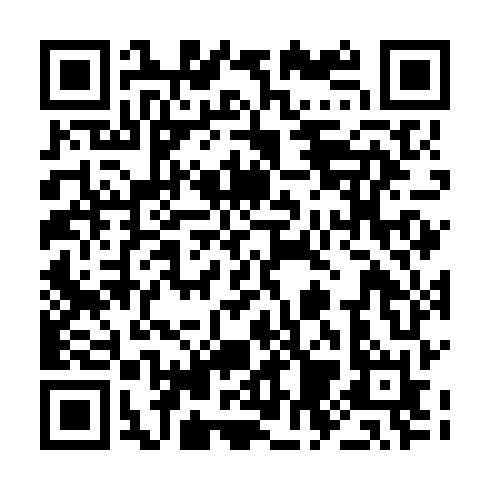 Ramadan times for Manus Island, Papua New GuineaMon 11 Mar 2024 - Wed 10 Apr 2024High Latitude Method: NonePrayer Calculation Method: Muslim World LeagueAsar Calculation Method: ShafiPrayer times provided by https://www.salahtimes.comDateDayFajrSuhurSunriseDhuhrAsrIftarMaghribIsha11Mon5:095:096:1812:223:256:266:267:3112Tue5:095:096:1812:223:246:266:267:3013Wed5:095:096:1812:223:236:256:257:3014Thu5:095:096:1812:213:226:256:257:3015Fri5:095:096:1712:213:216:256:257:2916Sat5:085:086:1712:213:226:246:247:2917Sun5:085:086:1712:203:226:246:247:2918Mon5:085:086:1712:203:236:246:247:2819Tue5:085:086:1712:203:236:236:237:2820Wed5:085:086:1612:203:246:236:237:2821Thu5:075:076:1612:193:246:226:227:2722Fri5:075:076:1612:193:246:226:227:2723Sat5:075:076:1612:193:256:226:227:2624Sun5:075:076:1512:183:256:216:217:2625Mon5:065:066:1512:183:256:216:217:2626Tue5:065:066:1512:183:266:216:217:2527Wed5:065:066:1512:173:266:206:207:2528Thu5:065:066:1412:173:266:206:207:2529Fri5:055:056:1412:173:266:206:207:2430Sat5:055:056:1412:173:276:196:197:2431Sun5:055:056:1412:163:276:196:197:241Mon5:045:046:1312:163:276:196:197:232Tue5:045:046:1312:163:276:186:187:233Wed5:045:046:1312:153:276:186:187:234Thu5:045:046:1312:153:286:186:187:235Fri5:035:036:1212:153:286:176:177:226Sat5:035:036:1212:153:286:176:177:227Sun5:035:036:1212:143:286:176:177:228Mon5:035:036:1212:143:286:166:167:219Tue5:025:026:1212:143:286:166:167:2110Wed5:025:026:1112:133:296:166:167:21